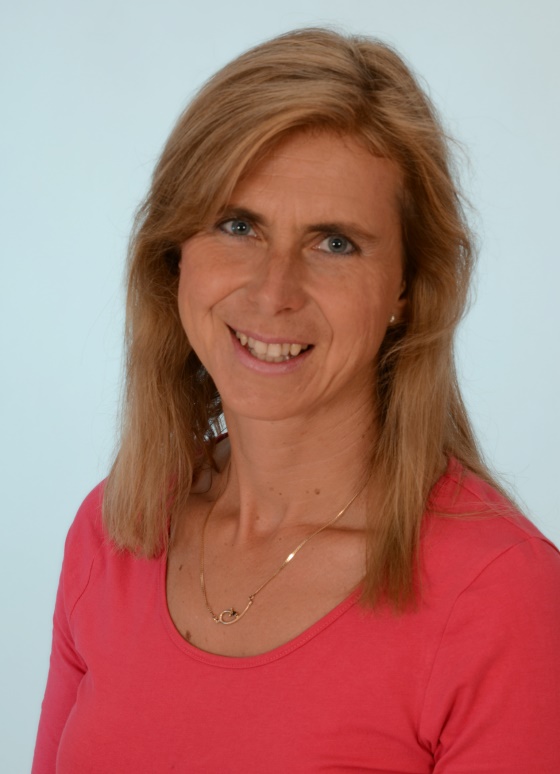                                        							              Dezember 2018Liebe Eltern!Mit diesem Schreiben möchte ich mich vorerst schriftlich bei Ihnen vorstellen. Mein Name ist Gaby Schmidhuber. Ich bin Heilpädagogin und übernehme ab Januar 2019 im „Gänseblümchen“-Kindergarten einen Teil des heilpädago-gischen Fachdienstes für die Inklusionskinder. Diesbezüglich würde ich mich sehr darüber freuen, wenn Sie mir Ihr Vertrauen entgegen bringen können, damit ich Ihren „Schatz“ in Zusammenarbeit mit Ihnen fördern kann. Sobald es möglich ist, werde ich mich mit einigen Eltern persönlich in Verbindung setzen. Bis dahin wünsche ich Ihnen und Ihrer Familie ein gesegnetes Weihnachtsfest und ein gesundes, Neues Jahr 2019!Herzliche GrüßeGaby Schmidhuber